VERBALE N. Il giorno ……. del mese di …….. dell’anno …. alle ore …….., nell’aula virtuale di Google Meet  _______________________________, è convocato il GLO (Gruppo di Lavoro Operativo) per la condivisione, approvazione e sottoscrizione del PEI come dai Decreti Legislativi 66/2017 e 96/2019 dell’alunna __________________________.Sono convocati:Presiede __________ su delega del Dirigente Scolastico Prof.ssa Sara Giovanna Belluzzo, prot. n. _________ del ___________Verbalizza ________________La docente ___________ condivide il file del PEI (Piano Educativo Individualizzato). Il GLO si confronta sul documento condiviso.Al termine della discussione, i componenti del GLO presenti approvano all’unanimità il Piano Educativo Individualizzato dell’alunna ______________________________.L’incontro termina alle ore _______.Il segretario                                                                                       Il Presidente       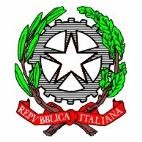 ISTITUTO COMPRENSIVO “FUTURA”Via Villoresi, 43 - 20024 GARBAGNATE MIL. (MI) Tel 02/9957762Fax 02/9955490 e - mail: segreteria@icfutura.it sito:www.icfutura.itC.F. 86507520152 – Cod. Mecc. MIIC8EL00X pec:	miic8el00x@pec.istruzione.itScuola Infanzia: ARCOBALENO - QUADRIFOGLIO – LA MAGNOLIA Scuola Primaria: A. MORO– A. GRAMSCI– S. ALLENDEScuola Media: GALILEI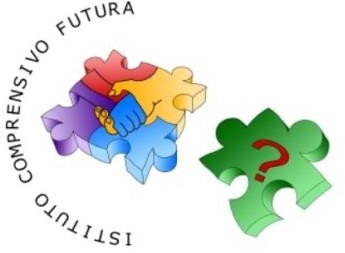 COMPONENTI DEL GLOPRESENTE/ASSENTE